Your recent request for information is replicated below, together with our response.How many people have been reported missing in Scotland from the years 2020-2023? (please list by gender and location).In response, please see table 1 at the end of this letter.How many people reported missing during the years 2020-2023 were found to be safe and well within thirty days of being reported missing ? (if possible, list by years).In response, please see table 2 at the end of this letter.If you require any further assistance, please contact us quoting the reference above.You can request a review of this response within the next 40 working days by email or by letter (Information Management - FOI, Police Scotland, Clyde Gateway, 2 French Street, Dalmarnock, G40 4EH).  Requests must include the reason for your dissatisfaction.If you remain dissatisfied following our review response, you can appeal to the Office of the Scottish Information Commissioner (OSIC) within 6 months - online, by email or by letter (OSIC, Kinburn Castle, Doubledykes Road, St Andrews, KY16 9DS).Following an OSIC appeal, you can appeal to the Court of Session on a point of law only. This response will be added to our Disclosure Log in seven days' time.Every effort has been taken to ensure our response is as accessible as possible. If you require this response to be provided in an alternative format, please let us know.Table 1: Missing Person Investigations, Local Authorities. 1st January 2020 - 31st December 2023 (Calendar Years)Table 2: Missing Person Investigations, Missing 30 Days or Less, Local Authorities. 1st January 2020 - 31st December 2023 (Calendar Years)All statistics are provisional and should be treated as management information. Data has been extracted from the Missing Person's Database and are correct as at 27/02/2024. Tables 1 & 2 is a count of missing person investigations, and not unique persons.  The same person can appear more than once in the count of missing person investigations.Table 2 - The difference in minutes, between the 'Date Reported Missing' and 'When Traced' was calculated.  Records where the difference was between 0 minutes and 43,200 minutes (30 days) have been selected.  Please note, records which have not been traced, have not been included. Records without a valid difference in minutes have been excluded.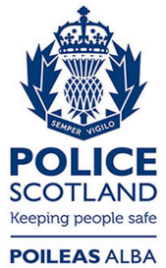 Freedom of Information ResponseOur reference:  FOI 24-0386Responded to:  04 March 2024Local AuthorityGender2020202120222023Aberdeen City CouncilFemale136155255171Aberdeen City CouncilIntersex or Non-Binary0660Aberdeen City CouncilMale240257285251Aberdeen City CouncilOther0000Aberdeen City CouncilTransgender5912Aberdeen City CouncilUnknown0000Aberdeen City CouncilChose Not to Disclose0001Aberdeenshire CouncilFemale6983177121Aberdeenshire CouncilIntersex or Non-Binary0000Aberdeenshire CouncilMale127127166136Aberdeenshire CouncilOther0000Aberdeenshire CouncilTransgender0101Aberdeenshire CouncilUnknown0110Aberdeenshire CouncilChose Not to Disclose0000Angus CouncilFemale9697133112Angus CouncilIntersex or Non-Binary0022Angus CouncilMale102130139138Angus CouncilOther0000Angus CouncilTransgender175811Angus CouncilUnknown0110Angus CouncilChose Not to Disclose0000Argyll and Bute CouncilFemale35528773Argyll and Bute CouncilIntersex or Non-Binary0000Argyll and Bute CouncilMale66898178Argyll and Bute CouncilOther0000Argyll and Bute CouncilTransgender1006Argyll and Bute CouncilUnknown0000Argyll and Bute CouncilChose Not to Disclose0100Clackmannanshire CouncilFemale116788161Clackmannanshire CouncilIntersex or Non-Binary0110Clackmannanshire CouncilMale1191008775Clackmannanshire CouncilOther0000Clackmannanshire CouncilTransgender0010Clackmannanshire CouncilUnknown0000Clackmannanshire CouncilChose Not to Disclose0000Comhairle nan Eilean Siar (Western Isles Council)Female72109Comhairle nan Eilean Siar (Western Isles Council)Intersex or Non-Binary0000Comhairle nan Eilean Siar (Western Isles Council)Male9201918Comhairle nan Eilean Siar (Western Isles Council)Other0000Comhairle nan Eilean Siar (Western Isles Council)Transgender0000Comhairle nan Eilean Siar (Western Isles Council)Unknown0000Comhairle nan Eilean Siar (Western Isles Council)Chose Not to Disclose0000Dumfries and Galloway CouncilFemale95140165142Dumfries and Galloway CouncilIntersex or Non-Binary1010Dumfries and Galloway CouncilMale123267288172Dumfries and Galloway CouncilOther0000Dumfries and Galloway CouncilTransgender217512Dumfries and Galloway CouncilUnknown0100Dumfries and Galloway CouncilChose Not to Disclose0000Dundee City CouncilFemale251284276343Dundee City CouncilIntersex or Non-Binary11154Dundee City CouncilMale504439368310Dundee City CouncilOther2200Dundee City CouncilTransgender1732Dundee City CouncilUnknown0300Dundee City CouncilChose Not to Disclose0100East Ayrshire CouncilFemale201102130171East Ayrshire CouncilIntersex or Non-Binary0000East Ayrshire CouncilMale286214254335East Ayrshire CouncilOther0000East Ayrshire CouncilTransgender1714East Ayrshire CouncilUnknown0000East Ayrshire CouncilChose Not to Disclose0000East Dunbartonshire CouncilFemale128826145East Dunbartonshire CouncilIntersex or Non-Binary0110East Dunbartonshire CouncilMale165985856East Dunbartonshire CouncilOther0000East Dunbartonshire CouncilTransgender0002East Dunbartonshire CouncilUnknown0000East Dunbartonshire CouncilChose Not to Disclose0000East Lothian CouncilFemale138109164225East Lothian CouncilIntersex or Non-Binary0110East Lothian CouncilMale171186152116East Lothian CouncilOther0000East Lothian CouncilTransgender0066East Lothian CouncilUnknown0003East Lothian CouncilChose Not to Disclose0000East Renfrewshire CouncilFemale31453335East Renfrewshire CouncilIntersex or Non-Binary0000East Renfrewshire CouncilMale42866635East Renfrewshire CouncilOther0000East Renfrewshire CouncilTransgender0010East Renfrewshire CouncilUnknown0000East Renfrewshire CouncilChose Not to Disclose0000Edinburgh City CouncilFemale8068228141020Edinburgh City CouncilIntersex or Non-Binary04100Edinburgh City CouncilMale949104510371237Edinburgh City CouncilOther0300Edinburgh City CouncilTransgender13351912Edinburgh City CouncilUnknown0122Edinburgh City CouncilChose Not to Disclose0000Falkirk CouncilFemale274235346208Falkirk CouncilIntersex or Non-Binary0159Falkirk CouncilMale357279344278Falkirk CouncilOther0000Falkirk CouncilTransgender00412Falkirk CouncilUnknown0100Falkirk CouncilChose Not to Disclose0020Fife CouncilFemale470624764861Fife CouncilIntersex or Non-Binary41431Fife CouncilMale523104911611189Fife CouncilOther0200Fife CouncilTransgender13714714Fife CouncilUnknown2937Fife CouncilChose Not to Disclose0001Glasgow City CouncilFemale831988845852Glasgow City CouncilIntersex or Non-Binary0319Glasgow City CouncilMale102411409991134Glasgow City CouncilOther0004Glasgow City CouncilTransgender9475Glasgow City CouncilUnknown0000Glasgow City CouncilChose Not to Disclose0000Highland CouncilFemale264319416474Highland CouncilIntersex or Non-Binary41000Highland CouncilMale274335394485Highland CouncilOther0000Highland CouncilTransgender115913Highland CouncilUnknown0011Highland CouncilChose Not to Disclose0010Inverclyde CouncilFemale26358665Inverclyde CouncilIntersex or Non-Binary0100Inverclyde CouncilMale3439112138Inverclyde CouncilOther0000Inverclyde CouncilTransgender0000Inverclyde CouncilUnknown0000Inverclyde CouncilChose Not to Disclose0000Midlothian CouncilFemale149124127109Midlothian CouncilIntersex or Non-Binary0001Midlothian CouncilMale131165143147Midlothian CouncilOther0000Midlothian CouncilTransgender0111Midlothian CouncilUnknown0000Midlothian CouncilChose Not to Disclose0000Moray CouncilFemale34406742Moray CouncilIntersex or Non-Binary0000Moray CouncilMale44669082Moray CouncilOther0000Moray CouncilTransgender1951Moray CouncilUnknown0000Moray CouncilChose Not to Disclose0000North Ayrshire CouncilFemale326247245175North Ayrshire CouncilIntersex or Non-Binary0000North Ayrshire CouncilMale313308283263North Ayrshire CouncilOther0000North Ayrshire CouncilTransgender3142North Ayrshire CouncilUnknown0000North Ayrshire CouncilChose Not to Disclose0000North Lanarkshire CouncilFemale682544534534North Lanarkshire CouncilIntersex or Non-Binary0110North Lanarkshire CouncilMale854744813843North Lanarkshire CouncilOther0000North Lanarkshire CouncilTransgender0495North Lanarkshire CouncilUnknown0000North Lanarkshire CouncilChose Not to Disclose0001Orkney Islands CouncilFemale2891722Orkney Islands CouncilIntersex or Non-Binary0000Orkney Islands CouncilMale5132220Orkney Islands CouncilOther0000Orkney Islands CouncilTransgender0000Orkney Islands CouncilUnknown0000Orkney Islands CouncilChose Not to Disclose0000Perth and Kinross CouncilFemale110144142144Perth and Kinross CouncilIntersex or Non-Binary0020Perth and Kinross CouncilMale146170165131Perth and Kinross CouncilOther0000Perth and Kinross CouncilTransgender0040Perth and Kinross CouncilUnknown0001Perth and Kinross CouncilChose Not to Disclose0000Renfrewshire CouncilFemale201243336263Renfrewshire CouncilIntersex or Non-Binary0291Renfrewshire CouncilMale215256432348Renfrewshire CouncilOther0031Renfrewshire CouncilTransgender0394Renfrewshire CouncilUnknown0001Renfrewshire CouncilChose Not to Disclose0010Scottish Borders CouncilFemale91155110140Scottish Borders CouncilIntersex or Non-Binary0102Scottish Borders CouncilMale167132156148Scottish Borders CouncilOther0100Scottish Borders CouncilTransgender0201Scottish Borders CouncilUnknown0000Scottish Borders CouncilChose Not to Disclose0000Shetland Islands CouncilFemale19589Shetland Islands CouncilIntersex or Non-Binary0000Shetland Islands CouncilMale185712Shetland Islands CouncilOther0100Shetland Islands CouncilTransgender0000Shetland Islands CouncilUnknown0000Shetland Islands CouncilChose Not to Disclose0000South Ayrshire CouncilFemale190141105115South Ayrshire CouncilIntersex or Non-Binary0000South Ayrshire CouncilMale247177151135South Ayrshire CouncilOther0001South Ayrshire CouncilTransgender2000South Ayrshire CouncilUnknown1100South Ayrshire CouncilChose Not to Disclose0000South Lanarkshire CouncilFemale355464518380South Lanarkshire CouncilIntersex or Non-Binary0010South Lanarkshire CouncilMale502484646485South Lanarkshire CouncilOther2000South Lanarkshire CouncilTransgender0112South Lanarkshire CouncilUnknown0000South Lanarkshire CouncilChose Not to Disclose0000Stirling CouncilFemale199140188145Stirling CouncilIntersex or Non-Binary0010Stirling CouncilMale159201170194Stirling CouncilOther0000Stirling CouncilTransgender11100Stirling CouncilUnknown0010Stirling CouncilChose Not to Disclose0000West Dunbartonshire CouncilFemale8581131144West Dunbartonshire CouncilIntersex or Non-Binary1000West Dunbartonshire CouncilMale135146176156West Dunbartonshire CouncilOther0020West Dunbartonshire CouncilTransgender1065West Dunbartonshire CouncilUnknown0000West Dunbartonshire CouncilChose Not to Disclose0000West Lothian CouncilFemale310321351309West Lothian CouncilIntersex or Non-Binary0141West Lothian CouncilMale382396395405West Lothian CouncilOther1300West Lothian CouncilTransgender3945West Lothian CouncilUnknown0000West Lothian CouncilChose Not to Disclose0000Total15289163411766817251Local AuthorityGender2020202120222023Aberdeen City CouncilFemale135154252170Aberdeen City CouncilIntersex or Non-Binary0660Aberdeen City CouncilMale235257284249Aberdeen City CouncilOther0000Aberdeen City CouncilTransgender5912Aberdeen City CouncilUnknown0000Aberdeen City CouncilChose Not to Disclose0001Aberdeenshire CouncilFemale6983177120Aberdeenshire CouncilIntersex or Non-Binary0000Aberdeenshire CouncilMale126125164133Aberdeenshire CouncilOther0000Aberdeenshire CouncilTransgender0101Aberdeenshire CouncilUnknown0100Aberdeenshire CouncilChose Not to Disclose0000Angus CouncilFemale9696133112Angus CouncilIntersex or Non-Binary0022Angus CouncilMale101127138137Angus CouncilOther0000Angus CouncilTransgender175811Angus CouncilUnknown0110Angus CouncilChose Not to Disclose0000Argyll and Bute CouncilFemale35528773Argyll and Bute CouncilIntersex or Non-Binary0000Argyll and Bute CouncilMale64888077Argyll and Bute CouncilOther0000Argyll and Bute CouncilTransgender1006Argyll and Bute CouncilUnknown0000Argyll and Bute CouncilChose Not to Disclose0100Clackmannanshire CouncilFemale115788161Clackmannanshire CouncilIntersex or Non-Binary0110Clackmannanshire CouncilMale1181008675Clackmannanshire CouncilOther0000Clackmannanshire CouncilTransgender0010Clackmannanshire CouncilUnknown0000Clackmannanshire CouncilChose Not to Disclose0000Comhairle nan Eilean Siar (Western Isles Council)Female71109Comhairle nan Eilean Siar (Western Isles Council)Intersex or Non-Binary0000Comhairle nan Eilean Siar (Western Isles Council)Male9201918Comhairle nan Eilean Siar (Western Isles Council)Other0000Comhairle nan Eilean Siar (Western Isles Council)Transgender0000Comhairle nan Eilean Siar (Western Isles Council)Unknown0000Comhairle nan Eilean Siar (Western Isles Council)Chose Not to Disclose0000Dumfries and Galloway CouncilFemale95137165142Dumfries and Galloway CouncilIntersex or Non-Binary1010Dumfries and Galloway CouncilMale121264287171Dumfries and Galloway CouncilOther0000Dumfries and Galloway CouncilTransgender217512Dumfries and Galloway CouncilUnknown0100Dumfries and Galloway CouncilChose Not to Disclose0000Dundee City CouncilFemale247281274342Dundee City CouncilIntersex or Non-Binary11154Dundee City CouncilMale498435365310Dundee City CouncilOther2200Dundee City CouncilTransgender1732Dundee City CouncilUnknown0300Dundee City CouncilChose Not to Disclose0100East Ayrshire CouncilFemale201102130169East Ayrshire CouncilIntersex or Non-Binary0000East Ayrshire CouncilMale284212252333East Ayrshire CouncilOther0000East Ayrshire CouncilTransgender1714East Ayrshire CouncilUnknown0000East Ayrshire CouncilChose Not to Disclose0000East Dunbartonshire CouncilFemale128816145East Dunbartonshire CouncilIntersex or Non-Binary0110East Dunbartonshire CouncilMale163985854East Dunbartonshire CouncilOther0000East Dunbartonshire CouncilTransgender0001East Dunbartonshire CouncilUnknown0000East Dunbartonshire CouncilChose Not to Disclose0000East Lothian CouncilFemale138109163224East Lothian CouncilIntersex or Non-Binary0110East Lothian CouncilMale169184151115East Lothian CouncilOther0000East Lothian CouncilTransgender0066East Lothian CouncilUnknown0003East Lothian CouncilChose Not to Disclose0000East Renfrewshire CouncilFemale31453335East Renfrewshire CouncilIntersex or Non-Binary0000East Renfrewshire CouncilMale42846635East Renfrewshire CouncilOther0000East Renfrewshire CouncilTransgender0010East Renfrewshire CouncilUnknown0000East Renfrewshire CouncilChose Not to Disclose0000Edinburgh City CouncilFemale8028178131017Edinburgh City CouncilIntersex or Non-Binary04100Edinburgh City CouncilMale937103310311228Edinburgh City CouncilOther0300Edinburgh City CouncilTransgender13351912Edinburgh City CouncilUnknown0122Edinburgh City CouncilChose Not to Disclose0000Falkirk CouncilFemale271235345208Falkirk CouncilIntersex or Non-Binary0159Falkirk CouncilMale353279341275Falkirk CouncilOther0000Falkirk CouncilTransgender00412Falkirk CouncilUnknown0100Falkirk CouncilChose Not to Disclose0020Fife CouncilFemale461618761857Fife CouncilIntersex or Non-Binary41431Fife CouncilMale519104311531185Fife CouncilOther0200Fife CouncilTransgender13714714Fife CouncilUnknown2937Fife CouncilChose Not to Disclose0001Glasgow City CouncilFemale825981837846Glasgow City CouncilIntersex or Non-Binary0319Glasgow City CouncilMale100811279931126Glasgow City CouncilOther0004Glasgow City CouncilTransgender9475Glasgow City CouncilUnknown0000Glasgow City CouncilChose Not to Disclose0000Highland CouncilFemale264317411474Highland CouncilIntersex or Non-Binary41000Highland CouncilMale269332384479Highland CouncilOther0000Highland CouncilTransgender115913Highland CouncilUnknown0011Highland CouncilChose Not to Disclose0010Inverclyde CouncilFemale26358565Inverclyde CouncilIntersex or Non-Binary0100Inverclyde CouncilMale3439112137Inverclyde CouncilOther0000Inverclyde CouncilTransgender0000Inverclyde CouncilUnknown0000Inverclyde CouncilChose Not to Disclose0000Midlothian CouncilFemale149124125109Midlothian CouncilIntersex or Non-Binary0001Midlothian CouncilMale131164141146Midlothian CouncilOther0000Midlothian CouncilTransgender0111Midlothian CouncilUnknown0000Midlothian CouncilChose Not to Disclose0000Moray CouncilFemale34406742Moray CouncilIntersex or Non-Binary0000Moray CouncilMale43659082Moray CouncilOther0000Moray CouncilTransgender1951Moray CouncilUnknown0000Moray CouncilChose Not to Disclose0000North Ayrshire CouncilFemale326245245174North Ayrshire CouncilIntersex or Non-Binary0000North Ayrshire CouncilMale308304281258North Ayrshire CouncilOther0000North Ayrshire CouncilTransgender3142North Ayrshire CouncilUnknown0000North Ayrshire CouncilChose Not to Disclose0000North Lanarkshire CouncilFemale680541533533North Lanarkshire CouncilIntersex or Non-Binary0110North Lanarkshire CouncilMale852738803839North Lanarkshire CouncilOther0000North Lanarkshire CouncilTransgender0395North Lanarkshire CouncilUnknown0000North Lanarkshire CouncilChose Not to Disclose0001Orkney Islands CouncilFemale2891722Orkney Islands CouncilIntersex or Non-Binary0000Orkney Islands CouncilMale5132118Orkney Islands CouncilOther0000Orkney Islands CouncilTransgender0000Orkney Islands CouncilUnknown0000Orkney Islands CouncilChose Not to Disclose0000Perth and Kinross CouncilFemale110143140144Perth and Kinross CouncilIntersex or Non-Binary0020Perth and Kinross CouncilMale144170162130Perth and Kinross CouncilOther0000Perth and Kinross CouncilTransgender0040Perth and Kinross CouncilUnknown0001Perth and Kinross CouncilChose Not to Disclose0000Renfrewshire CouncilFemale201242333262Renfrewshire CouncilIntersex or Non-Binary0291Renfrewshire CouncilMale213251429346Renfrewshire CouncilOther0031Renfrewshire CouncilTransgender0394Renfrewshire CouncilUnknown0001Renfrewshire CouncilChose Not to Disclose0010Scottish Borders CouncilFemale91153109140Scottish Borders CouncilIntersex or Non-Binary0102Scottish Borders CouncilMale166132156147Scottish Borders CouncilOther0100Scottish Borders CouncilTransgender0201Scottish Borders CouncilUnknown0000Scottish Borders CouncilChose Not to Disclose0000Shetland Islands CouncilFemale18589Shetland Islands CouncilIntersex or Non-Binary0000Shetland Islands CouncilMale185712Shetland Islands CouncilOther0100Shetland Islands CouncilTransgender0000Shetland Islands CouncilUnknown0000Shetland Islands CouncilChose Not to Disclose0000South Ayrshire CouncilFemale190141105114South Ayrshire CouncilIntersex or Non-Binary0000South Ayrshire CouncilMale246177150135South Ayrshire CouncilOther0001South Ayrshire CouncilTransgender2000South Ayrshire CouncilUnknown1100South Ayrshire CouncilChose Not to Disclose0000South Lanarkshire CouncilFemale351462517380South Lanarkshire CouncilIntersex or Non-Binary0010South Lanarkshire CouncilMale499480642483South Lanarkshire CouncilOther2000South Lanarkshire CouncilTransgender0112South Lanarkshire CouncilUnknown0000South Lanarkshire CouncilChose Not to Disclose0000Stirling CouncilFemale198140186145Stirling CouncilIntersex or Non-Binary0010Stirling CouncilMale158201170193Stirling CouncilOther0000Stirling CouncilTransgender11100Stirling CouncilUnknown0010Stirling CouncilChose Not to Disclose0000West Dunbartonshire CouncilFemale8581131144West Dunbartonshire CouncilIntersex or Non-Binary1000West Dunbartonshire CouncilMale135146176154West Dunbartonshire CouncilOther0020West Dunbartonshire CouncilTransgender1065West Dunbartonshire CouncilUnknown0000West Dunbartonshire CouncilChose Not to Disclose0000West Lothian CouncilFemale309321349309West Lothian CouncilIntersex or Non-Binary0141West Lothian CouncilMale380391392403West Lothian CouncilOther1300West Lothian CouncilTransgender3945West Lothian CouncilUnknown0000West Lothian CouncilChose Not to Disclose0000Total15167162201755317160